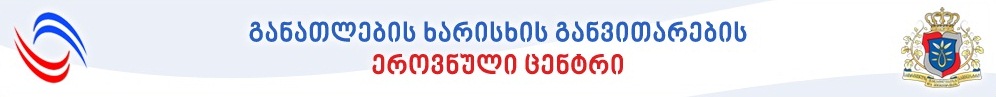 სიგნალიზაციის, ცენტრალიზაციისა და ბლოკირების  ელექტრომექანიკოსიპროფესიული სტანდარტისსიპ – განათლების ხარისხის განვითარების ეროვნული ცენტრიწელიდასახელება (ქართულად): სიგნალიზაციის, ცენტრალიზაციისა და ბლოკირების  ელექტრომექანიკოსიდასახელება (ინგლისურად): Electrical mechanic of signalling, centralization and blockingპროფესიული სტანდარტის სარეგისტრაციო ნომერი: პროფესიული სტანდარტის შესაბამისი კოდი „დასაქმების საერთაშორისო სტანდარტული კლასიფიკატორის“ (ISCO-08) მიხედვით: 3114დასაქმების სფეროს აღწერა:სიგნალიზაციის, ცენტრალიზაციისა და ბლოკირების  ელექტრომექანიკოსი არის სპეციალისტი, რომელიც წინასწარ განსაზღვრული გეგმა-გრაფიკის მიხედვით ახორციელებს სცბ-ს მოწყობილობების ტექნიკურ მომსახურებასა და რემონტს  და გაუმართავობების აღმოფხვრას, მათ შორის ისეთებისაც, რომლებიც საჭიროებს სცბ-ს დალუქული მოწყობილობების გახსნას და გამორთვას. სამუშაო გარემო და დასაქმების შესაძლებლობები:სიგნალიზაციის, ცენტრალიზაციისა და ბლოკირების  ელექტრომექანიკოსი საქმიანობას ახორციელებს ღია ცის ქვეშ, შენობებში და ოფისში. იგი შეიძლება  დასაქმებულ  იქნას ელექტრომექანიკოსად როგორც რკინიგზის, აგრეთვე, ნებისმიერ  სამრეწველო, საქალაქო,  სოფლის  მეურნეობის ობიექტებზე; ელექტრომონტიორად ნებისმიერ საწარმოში; საყოფაცხოვრებო ელექტროაპარატურის შეკეთების სახელოსნოებში. გააჩნია თვითდასაქმების შესაძლებლობაც.აუცილებელი პროფესიული მოთხოვნები: მინიმუმ 18 წელი,  სრული ზოგადი განათლება, დამაკმაყოფილებელი ჯანმრთელობა.პროფესიული მოვალეობები და ამოცანები:პიროვნული თვისებები:სიფრთხილე; ყურადღება;პასუხისმგებლობა;სიზუსტე.მატერიალური რესურსი  ა) სცბ-ს  სისტემების და მოწყობილობების ტექნიკური ექსპლუატაციისთვის აუცილებელი ინვენტარის, აღჭურვილობისა და ინსტრუმენტების ჩამონათვალი:სცბ–ს მოწყობილობის მომსახურების ინსტრუმენტის უნივერსალური ნაკრები;ელექტრომექანიკოსის ინსტრუმენტის ნაკრები, შუქნიშნის მომსახურებისთვის;ელექტრომექანიკოსის ინსტრუმენტების ნაკრები საველე მოწყობილობების მომსახურებისთვის; ელექტრომექანიკოსის ინსტრუმენტების ნაკრები საისრე ელექტროამძრავის რემონტისა და მომსახურებისთვის; ელექტრომექანიკოსის ინსტრუმენტების ნაკრები სარელეო სათავსოებში მოწყობილობების მომსახურებისთვის ;ელექტრომექანიკოსის ინსტრუმენტების ნაკრები საისრე გარნიტურის რემონტისა და მომსახურებისთვის ;ინსტრუმენტების და სათადარიგო ნაწილების ნაკრებები, ელექტროწევის შემაერთებლების და მილისების დროსელური შემაერთებლების ნაკრებები;  სცბ-ს დასაკეტი მოწყობილობების გასაღებების ნაკრები;პარარელური გირაგები;ელექტროდრელი;კუთხოვანი საპრიალებელი მანქანა;ელექტროსალესი, სტაციონალური;ელექტროსახვრეტი დანადგარი;საზეინკლო სახერხი დანადგარი;მილიმეტრიანი ასოითი და ციფრული ,,პუანსონები’’;საღებავმფრქვევი;სარჩილავი;სატარებელი რადიოსადგურები დამმუხტავ მოწყობილობასთან კომპლექტში;ტელეფონის ყურმილები (კომპლექტი);გადასატანი სანათებელი;ელექტროსარჩილავი;აკუმულატორიანი ფანარი;მონტიორის კლანჭები;მონტიორის ქამარი;სასიგნალო ჟილეტები;დიელექტრული ხელთათმანები;პირველი დახმარების აფთიაქი;მტვერსასრუტი;ინსტრუმენტების კარადა;500x18 მმ-იანი პატარა ძალაყინი.ბ) სცბ-ს  სისტემების და მოწყობილობების ტექნიკური ექსპლუატაციისთვის აუცილებელი გაზომვის და კონტროლის ძირითადი საშუალებების ჩამონათვალი:ამპერვოლტმეტრი ;მულტიმეტრი;ელექტროგამზომი მომჭერები;ალსნ-ის  სიგნალების პარამეტრების გამზომი; რელსებში, შლეიფებში დენის ინდიკატორი;ბალასტის წინაღობის გამზომი;პოლარობის რიგითობის შემოწმების ინდიკატორი; ფაზები სხვაობის გამზომი;მეგომმეტრი;ისრის გადაყვანის ძალის გამზომი ;ოსცილოგრაფ-მულტიმეტრი;ერთისრიანი წამზომი;შუნტი 0.06 ომი წინაღობით;საისრე შაბლონების 2, 3, 4 მმ სახელურზე, ნაკრები; გამზომი რულეტი;არეომეტრი;სააკუმულატორო სასინჯი;ინფრაწითელი თერმომეტრი ან სითბოს მაჩვენებელი;განმმუხტველების და მათანაბრებლების პარამეტრების გამზომი; სარელსო წრედების ელემენტების გარდამავალი წინაღობების გამზომი;საკაბელო ხელსაწყო ტრასამძებნელი გენერატორით; სამომავლო ტენდენციები:საქართველოს რკინიგზაში ოპტიკურ-ბოჭკოვანი სისტემებისა და ციფრული ტექნოლოგიების დანერგვა სცბ-ს სისტემებში.პროფესიული ცოდნა და უნარები:სტანდარტის მოქმედების ვადა: 3 წელი14. პროფესიული სტანდარტის  შემმუშავებელი  ჯგუფის წევრები:დასახელება: სიგნალიზაციის, ცენტრალიზაციისა და ბლოკირების  ელექტრომექანიკოსიშეფასების სტანდარტინაწილი 1. ზოგადი ინფორმაცია შეფასების სტანდარტი გამოიყენება ფორმალური განათლების ან/და  არაფორმალური განათლების ფარგლებში შეძენილი კომპეტენციების, ცოდნისა და უნარების აღიარების მიზნით.შეფასების სტანდარტი  განსაზღვრავს პროფესიულ სტანდარტში ასახული კომპეტენციების, ცოდნისა და უნარების    შეფასების ან/და დადასტურების აუცილებელ პირობებს:1.შესაფასებელ კომპეტენციებს, რომლებიც გამოხატულია  პროფესიული მოვალეობებსა და ამოცანებში;2.შესაფასებელი კომპეტენციების შეფასების კრიტერიუმებს, რომლებიც ასახავს  აუცილებელ  პროფესიულ ცოდნასა და  უნარებს;3.შესაფასებელი კომპეტენციების დადასტურების  შესაძლებლობებს;4.გამოცდის პროცესს და კომპონენტებს.შესაფასებელი კომპეტენციების დადასტურება შესაფასებელი კომპეტენციების დადასტურების გზები:ა)ფორმალური განათლების გზით მიღწეული სწავლის შედეგების აღიარება (ჩათვლა);ბ)არაფორმალური განათლების გზით მიღწეული კომპეტენციების დადასტურება (ნამდვილობის დადასტურება)  განათლების და მეცნიერების მინისტრის მიერ  დადგენილი წესით;გ)მიღწეული კომპეტენციების დადასტურება ამ დოკუმენტით დადგენილი პრინციპებით ჩატარებული გამოცდის გზით.ფორმალურ განათლებაში სტანდარტით გათვალისწინებული შეფასების პროცესის წარმართვასთან დაკავშირებული მოთხოვნები ასახულია სავალდებულო პროფესიულ მოდულებში.ფორმალურ განათლებაში მიღწეული სწავლის შედეგების აღიარების (ჩათვლის) პროცესიფორმალური განათლების გზით მიღწეული სწავლის შედეგების აღიარების (ჩათვლის) პროცესი მოიცავს მიღწეული სწავლის შედეგების აღიარებას (ჩათვლას) საძიებელი კვალიფიკაციის მიზნებისათვის ქვემოთ  მოცემული პრინციპების შესაბამისად:  ა) დასაშვებია მიღწეული სწავლის შედეგების აღიარება (ჩათვლა) ნებისმიერი კვალიფიკაციის ფარგლებში, თუ სწავლის შედეგები თავსებადია საძიებელ კვალიფიკაციასთან და მათი მიღწევა დადასტურებულია, რაც გამოიხატება საგანმანათლებლო პროგრამის ფარგლებში მიღებული დადებითი შეფასებით და შესაბამისი კრედიტის მინიჭებით.ბ) თავსებადობის დადგენისთვის, შინაარსობრივი შესწავლის მიზნით, ამღიარებელი  დაწესებულება ეყრდნობა პროფესიულ სტანდარტს ან/და პროფესიული საგანმანათლებლო პროგრამის ჩარჩო დოკუმენტს, რომლის საფუძველზეც არის შემუშავებული გავლილი პროფესიული საგანმანათლებლო პროგრამა ან პროგრამის კომპონენტი, არსებობის შემთხვევაში  - პროფესიულ საგანმანათლებლო პროგრამას ან/და სილაბუსებს, ან/და პროფესიული საგანმანათლებლო პროგრამების კატალოგს. ამღიარებელი დაწესებულება უფლებამოსილია აღიარების მიზნებისათვის  შესაფასებელ პირს მოსთხოვოს  გავლილი საგანმანათლებლო პროგრამის/სასწავლო კურსების პროგრამების (სილაბუსების) გამოთხოვა საგანმანათლებლო დაწესებულებებიდან და წარდგენა.გ) სწავლის შედეგების თავსებადობის განსაზღვრის მიზნით, აუცილებელი არაა მათი ფორმულირება იყოს იდენტური. თავსებადად ჩაითვლება სწავლის შედეგები, რომლის/რომელთა ერთობლიობაც, შინაარსის თვალსაზრისით, ეროვნული საკვალიფიკაციო ჩარჩოს შესაბამისი საფეხურის აღმწერის გათვალისწინებით, შესაძლოა მიჩნეულ იქნას ანალოგიურად.ნაწილი 2. მითითებები  შესაფასებელი პირისა და შემფასებლისათვის შეფასების დაწყებამდე გაეცანით: პროფესიულ სტანდარტსშეფასების ინსტრუმენტებსდაინტერესებული/შესაფასებელი პირის კომპეტენციების აღიარებასთან დაკავშირებულ შესაძლებლობებსშემფასებლის ჩანაწერების ფორმებსშეფასების პირობებსშეფასების წესებსშეფასების კრიტერიუმებსშეფასების პროცესში:პირადად დააკვირდით დავალებების შესრულების/შეფასების პროცესსთითოეული შესაფასებელისათვის აწარმოეთ შეფასების ჩანაწერების ფორმებითუ აუცილებელია, შესაფასებელს დაუსვით დამატებითი შეკითხვები დავალებასთან დაკავშირებითშეაფასეთ თითოეული კრიტერიუმიშეფასების დასრულებისას:შესაფასებელს მიეცით განმარტება შეფასებასთან დაკავშირებითშეაჯამეთ შეფასების შედეგებიდაადასტურეთ შეფასების შედეგები ხელმოწერითშეფასების ჩანაწერები გადაეცით სათანადოდ უფლებამოსილ პირსნაწილი 3. შეფასების პროცედურა მიღწეული კომპეტენციების  დადასტურებისთვის გამოცდის  ორგანიზების პროცესი და კომპონენტებიმიღწეული კომპეტენციების  დადასტურებისთვის გამოცდის ჩატარების პროცესი მოიცავს დასადასტურებელი კომპეტენციების შესაბამისად გამოკითხვისა და პრაქტიკული დავალების შესრულების ეტაპებს. მიუხედავად იმისა, დასტურდება თუ არა კვალიფიკაციით გათვალისწინებული კომპეტენციები, შეფასების სტანდარტის ნაწილი 1-ის „შესაფასებელი კომპეტენციების დადასტურება“ „ა“ და „ბ“ პუნქტებით გათვალისწინებული შესაძლებლობებით,  შეფასების პროცესი მოიცავს  სავალდებულო კომპონენტს (გამოცდას), რომლის შეფასება შესაბამისი კვალიფიკაციის მინიჭების წინაპირობას წარმოადგენს.ქვემოთ მოცემულია გამოკითხვისა და პრაქტიკულ დავალებაზე დაკვირვების პროცესის მოთხოვნები, ასევე შეფასების სავალდებულო კომპონენტები.ნაწილი 5. პრაქტიკული დავალების/დავალებები  შესრულების/შეფასების კრიტერიუმების მითითებებით:პრაქტიკული დავალების შესრულებაზე დაკვირვება.საგამოცდო გარემო:შესაფასებელი პირის შეფასება ხორციელდება პრაქტიკული დავალებების სახით.საგამოცდო პროცესის მონიტორინგი: საგამოცდო პროცესის მონიტორინგს ახორციელებს შემფასებელი/შემფასებლები (ნეიტრალური კომისია) წინასწარი დადგენილი წესისა და პროცედურების დაცვით.მოპოვებული მტკიცებულებები:მტკიცებულებები უზრუნველყოფილია  შემფასებლის მიერ შევსებული ჩანაწერების ფორმით.საგამოცდო პრაქტიკული დავალებების ჩამონათვალი:დასადასტურებელი კომპეტენციების შესაბამისად სტუდენტმა უნდა შეასრულოს  დავალება: რომლებიც შეიძლება  მოიცავდეს შემდეგს: ა) ელექტრული ცენტრალიზაციის მოწყობილობების რემონტი და მონტაჟი;ბ) მიკროპროცესორული ცენტრალიზაციის მოწყობილობების რემონტი და მონტაჟი;გ)სარკინიგზო გადასასვლელების ავტომატური სიგნალიზაციის მოწყობილობების რემონტი და მონტაჟი;დ)ავტომატური სალოკომოტივო სიგნალიზაციის მოწყობილობების რემონტი და მონტაჟი;ე) გორაკის ავტომატური ცენტრალიზაციის მოწყობილობების რემონტი და მონტაჟი;ვ)დისპეჩერული ცენტრალიზაციისა და დისპეჩერული კონტროლის მოწყობილობების რემონტი და მონტაჟი.გაითვალისწინეთ:შესაფასებელი პირის მიერ  შესრულებული სამუშაოს წარმოებისას ეკონომიური, ხარისხის უზრუნველყოფის, გარემოს დაცვის, სამართლებრივი, უსაფრთხოების წესების დაცვის, ჰიგიენის დაცვის მიდგომების,   სამუშაოს შესრულების თანამიმდევრობის შეფასება წარმოადგენს ზემოთჩამოთვლილ დავალებებზე დაკვირვების თანამდევ პროცესს და მასზე დამატებითი დროის გამოყოფა არაა რეკომენდებული;შემფასებლის მიერ დამატებითი კითხვების დასმის შემთხვევაში შესაფასებელი პირი პასუხობს მათ და საჭიროებისამებრ მოჰყავს  საკუთარი ქმედების/ გადაწყვეტილების  შესაბამისი არგუმენტები; სავალდებულო კომპონენტის (გამოცდის) საკითხების შერჩევა ზემოთ მოცემული საკითხებიდან წარმოადგენს შემფასებლის პრეროგატივას.ნაწილი 6. საჭიროების შემთხვევაში  დამატებითი ინფორმაცია  შემფასებლის ჩანაწერების ფორმები    შესაფასებელი პირის სახელი, გვარი:    შეფასების თარიღი:    შეფასების ადგილი:    შემფასებლის სახელი, გვარი:შედეგი: დადასტურდა ------/ არ დადასტურდა ----------შემფასებლის კომენტარი:დადასტურება: №პროფესიული მოვალეობაპროფესიული ამოცანა1საკუთარი კომპეტენციების ფარგლებში უსაფრთხო სამუშაო გარემოს უზრუნველყოფააღმოუჩენს/უზრუნველყოფს პირველად სამედიცინო დახმარებას/დახმარების გაწევას;იცავს (პირად და სამუშაო ადგილის) სანიტარულ-ჰიგიენური ნორმებს;იცავს შრომითი უსაფრთხოების ნორმებს;იცავს გარემოს დაცვით ნორმებს;იცავს პროფესიულ ეთიკას;უზრუნველყოფს მატარებლების მოძრაობის უსაფრთხოებას საკუთარი კომპეტენციების ფარგლებში ნებისმიერი მოვალეობის განხორციელებისას;უზრუნველყოფს საკუთარი და მასზე დაქვემდებარებული პირების სიცოცხლის უსაფრთხოების დაცვას.2პროფესიული განვითარებისათვის ზრუნვაეცნობა ორგანიზაციის სტრუქტურასა და საკუთარ უფლება-მოვალეობებს;აფასებს საკუთარ კომპეტენციებს, ცოდნასა და უნარებს;გეგმავს საკუთარ პროფესიული განვითარებას;ეცნობა პროფესიულ სიახლეებს;ერთვება პროფესიული განვითარების ღონისძიებებში.3სამუშაო პროცესის ორგანიზებაამოწმებს გეგმა–გრაფიკის მიხედვით სამუშაოთა ჩამონათვალს; მონაწილეობს სამუშაო აღჭურვილობისა და დოკუმენტაციის მიღება-ჩაბარების პროცესში;ადგენს მოთხოვნას საჭირო მასალისა და ინვენტარის შესახებ;ეცნობა დავალებებს;ადგენს შესრულებული სამუშაოს ანგარიშს;გეგმავს სამუშაო დღეს.4ტექნიკური მომსახურებაახორციელებს ელექტრული ცენტრალიზაციის მოწყობილობების ტექნიკურ მომსახურებას; ახორციელებს გადასარბენზე მატარებელთა მოძრაობის რეგულირების სისტემების ტექნიკურ მომსახურებას;ახორციელებს მიკროპროცესორული ცენტრალიზაციის მოწყობილობების ტექნიკურ მომსახურებას სადგურებში;ახორციელებს სარკინიგზო გადასასვლელების ავტომატური სიგნალიზაცისის მოწყობილობების ტექნიკურ მომსახურებას;ახორციელებს ავტომატური სალოკომოტივო სიგნალიზაციის მოწყობილობების ტექნიკურ მომსახურებას;ახორციელებს გორაკის ავტომატური ცენტრალიზაციის მოწყობილობების ტექნიკურ მომსახურებას;ახორციელებს დისპეჩერული ცენტრალიზაციისა და დისპეჩერული კონტროლის მოწყობილობების ტექნიკურ მომსახურებას;ახორციელებს ტექნიკური დოკუმენტაციის მოვლა შენახვას;ახორციელებს მოწყობილობების მომზადებას ზამთრის პირობებში გამართული მუშაობისუზრუნველსაყოფად;ახორციელებს კონტროლს სხვა ორგანიზაციების მიერ სამუშაოთა შესრულებისას  სცბ-ს მოწყობილობების დაზიანების პრევენციისათვის.5სცბ-ს  მოწყობილობების   რემონტიახორციელებს ელექტრული ცენტრალიზაციის მოწყობილობების რემონტს;ახორციელებს გადასარბენზე მატარებელთა მოძრაობის რეგულირების სისტემების მოწყობილობების რემონტს;ახორციელებს მიკროპროცესორული ცენტრალიზაციის მოწყობილობების რემონტს;ახორციელებს სარკინიგზო გადასასვლელების ავტომატური სიგნალიზაციის მოწყობილობების რემონტს;ახორციელებს ავტომატური სალოკომოტივო სიგნალიზაციის მოწყობილობების რემონტს;ახორციელებს გორაკის ავტომატური ცენტრალიზაციის მოწყობილობების რემონტს;ახორციელებს დისპეჩერული ცენტრალიზაციისა და დისპეჩერული კონტროლის მოწყობილობების რემონტს.6სცბ-ს მოწყობილობების  მონტაჟიახორციელებს ელექტრული ცენტრალიზაციის მოწყობილობების მონტაჟს; ახორციელებს გადასარბენზე მატარებელთა მოძრაობის რეგულირების სისტემების მოწყობილობებისმონტაჟს;ახორციელებს მიკროპროცესორული ცენტრალიზაციის მოწყობილობების მონტაჟს;ახორციელებს სარკინიგზო გადასასვლელების ავტომატური სიგნალიზაციის მოწყობილობების მონტაჟს;ახორციელებს ავტომატური სალოკომოტივო სიგნალიზაციის მოწყობილობების მონტაჟს;ახორციელებს გორაკის ავტომატური ცენტრალიზაციის მოწყობილობების მონტაჟს;ახორციელებს დისპეჩერული ცენტრალიზაციისა და დისპეჩერული კონტროლის მოწყობილობების მონტაჟს.7სცბ-ს მოწყობილობათა ელექტრული და მექანიკური პარამეტრების გაზომვაახორციელებს ელექტრული ცენტრალიზაციის მოწყობილობების ელექტრული და მექანიკური პარამეტრების გაზომვას;ახორციელებს გადასარბენზე მატარებელთა მოძრაობის რეგულირების სისტემების მოწყობილობებისელექტრული და მექნიკური პარამეტრების გაზომვას;3ახორციელებს მიკროპროცესორული ცენტრალიზაციის მოწყობილობების ელექტრული და მექნიკური პარამეტრების გაზომვას;ახორციელებს სარკინიგზო გადასასვლელების ავტომატური სიგნალიზაციის მოწყობილობების ელექტრული და მექნიკური პარამეტრების გაზომვას;ახორციელებს ავტომატური სალოკომოტივო სიგნალიზაციის მოწყობილობების ელექტრული და მექნიკური პარამეტრების გაზომვას;ახორციელებს გორაკის ავტომატური ცენტრალიზაციის მოწყობილობების ელექტრული და მექნიკური პარამეტრების გაზომვას;ახორციელებს დისპეჩერული ცენტრალიზაციისა და დისპეჩერული კონტროლის მოწყობილობების ელექტრული და მექნიკური პარამეტრების გაზომვას;მონაწილეობას იღებს მოწყობილობების კომისიურ დათვალიერებებში.8სცბ-ს მოწყობილობების მტყუნებათა ოპერატიული  აღმოფხვრა8.1. ახორციელებს ელექტრული ცენტრალიზაციის მოწყობილობების მტყუნებათა ოპერატიულ აღმოფხვრას;ახორციელებს გადასარბენზე მატარებელთა მოძრაობის რეგულირების სისტემების მოწყობილობების მტყუნებათა ოპერატიულ აღმოფხვრას;ახორციელებს მიკროპროცესორული ცენტრალიზაციის მოწყობილობების მტყუნებათა ოპერატიულ აღმოფხვრას;ახორციელებს სარკინიგზო გადასასვლელების ავტომატური სიგნალიზაციის მოწყობილობების მოწყობილობების მტყუნებათა ოპერატიულ აღმოფხვრას;ახორციელებს ავტომატური სალოკომოტივო სიგნალიზაციის მოწყობილობების მტყუნებათა ოპერატიულ აღმოფხვრას;ახორციელებს გორაკის ავტომატური ცენტრალიზაციის მოწყობილობების მოწყობილობების მტყუნებათა ოპერატიულ აღმოფხვრას;ახორციელებს დისპეჩერული ცენტრალიზაციისა და დისპეჩერული კონტროლის მოწყობილობების მტყუნებათა ოპერატიულ აღმოფხვრას.9სცბ-ს მოწყობილობების საიმედოობის ამაღლების ღონისძიებების განხორციელებაში მონაწილების მიღება9.1. ღებულობს მონაწილეობას ელექტრული ცენტრალიზაციის მოწყობილობების საიმედოობის ამაღლების ღონისძიებების განხორციელებაში;ღებულობს მონაწილეობას  გადასარბენზე მატარებელთა მოძრაობის რეგულირების სისტემების მოწყობილობების საიმედოობის ამაღლების ღონისძიებების განხორციელებაში;ღებულობს მონაწილეობას მიკროპროცესორული ცენტრალიზაციის მოწყობილობების საიმედოობის ამაღლების ღონისძიებების განხორციელებაში;ღებულობს მონაწილეობას სარკინიგზო გადასასვლელების ავტომატური სიგნალიზაციის მოწყობილობების საიმედოობის ამაღლების ღონისძიებების განხორციელებაში;ღებულობს მონაწილეობას ავტომატური სალოკომოტივო სიგნალიზაციის მოწყობილობების საიმედოობის ამაღლების ღონისძიებების განხორციელებაში;ღებულობს მონაწილეობას გორაკის ავტომატური ცენტრალიზაციის მოწყობილობების საიმედოობის ამაღლების ღონისძიებების განხორციელებაში;ღებულობს მონაწილეობას დისპეჩერული ცენტრალიზაციისა და დისპეჩერული კონტროლის მოწყობილობების საიმედოობის ამაღლების ღონისძიებების განხორციელებაში.№მოვალეობაპროფესიული ცოდნაპროფესიული უნარებისაკუთარი კომპეტენციების ფარგლებში უსაფრთხო სამუშაო გარემოს უზრუნველყოფაიცის:პირველადი სამედიცინო დახმარების აღმოჩენის წესები;სანიტარულ–ჰიგიენური ნორმები;შრომის დაცვის  ღონისძიებები;ორგანიზაციის დაწესებული შრომითი დისციპლინის მოთხოვნები;გარემოს დაცვითი ღონისძიებები; საინჟინრო ეკოლოგიის მოთხოვნები ელექტრომექანიკოსის სამუშაოების შესრულებისას;პროფესიული ეთიკის ნორმები; მატარებლების მოძრაობის უსაფრთხოების უზრუნველყოფის  ძირითადი წესები ;სარკინიგზო ტრანსპორტის ტექნიკური ექსპლუატაციის წესები;მატარებლების მოძრაობისა და  სამანევრო მუშაობის ინსტრუქცია;სიგნალიზაციის ინსტრუქცია;სიცოცხლის უსაფრთხოების, უსაფრთხოების ტექნიკის, ელექტრო უსაფრთხოებისა და ხანძარუსაფრთხოების წესები.შეუძლია: დაზარალებულს აღმოუჩინოს პირველადი სამედიცინო დახმარება;პრაქტიკული საქმიანობის განხორციელება სანიტარულ–ჰიგიენური ნორმების მოთხოვნათა დაცვით;პრაქტიკული საქმიანობის განხორციელება შრომის დაცვის მოთხოვნათა გათვალისწინებით;დაიცვას შრომითი დისციპლინა;გარემოსთვის უსაფრთხოდ აწარმოოს საკუთარი და მასზე მიმაგრებული თანამშრომლების პროფესიული საქმიანობა საინჟინრო ეკოლოგიის მოთხოვნების გათვალისწინებით; ეთიკის ნორმების დაცვა; საკუთარი კომპეტენციების ფარგლებში მატარებლების მოძრაობის უსაფრთხოების უზრუნველყოფა საკუთარი და მასზე მიმაგრებული თანამშრომლების პროფესიული საქმიანობისას;ტექნიკური ექსპლუატაციის წესებისა და ინსტრუქციების მოთხოვნათა პრაქტიკულ საქმიანობაში გამოყენება;საკუთარი და მასზე მიმაგრებული თანამშრომლების პროფესიული საქმიანობისას დაიცვას და/ან მიუთითოს სიცოცხლის უსაფრთხოების, უსაფრთხოების ტექნიკის, ელექტრო უსაფრთხოებისა და ხანძარუსაფრთხოების წესები;საფრთხის წარმოქმნის შემთხვევაში სწრაფად და სწორად მოახდინოს უსაფრთხოების წესების მიხედვით პრაქტიკული ქმედება საფრთხის ასაცილებლად  ან/და საფრთხის კერის ლიკვიდაციისთვის.პროფესიული განვითარებისათვის ზრუნვაორგანიზაციული სტრუქტურა და თანამდებობრივი ინსტრუქციის მიხედვით ელექტრომექანიკოსისა და უფროსი ელექტრომექანიკოსის უფლება–მოვალეობები, აგრეთვე მის დაქვემდებარებაში მყოფი პერსონალის უფლება-მოვალეობები; თანამდებობრივი ინსტრუქციის მიხედვით ელექტრომექანიკოსის მიმართ წაყენებული მოთხოვნები კომპეტენციების, ცოდნისა და უნარების მიმართ;თანამდებობრივი ინსტრუქციის მიხედვით უფროსი  ელექტრომექანიკოსის მიმართ წაყენებული მოთხოვნები კომპეტენციების, ცოდნისა და უნარების მიმართ;მოთხოვნები ელექტრომექანიკოსის პროფესიული განვითარების მიმართ;მოქმედი საკანონმდებლო აქტები;სახელმწიფო ენა;უცხოური ენა;ინტერნეტრესურსების გამოყენების ხერხები;შრომითი დისციპლინის მოთხოვნები;რიგგარეშე სამუშაოს ჩატარების პროცედურა გეგმა–გრაფიკის დარღვევის შემთხვევაში. საქმიანობა აწარმოოს ორგანიზაციული სტრუქტურისა და თანამდებობრივი ინსტრუქციის მიხედვით საკუთარი და მასზე მიმაგრებული თანამშრომლების უფლება–მოვალეობების განუხრელი დაცვით; სამუშაო პროცესში არატიპური შემთხვევის წარმოქმნის დროს საკუთარი კომპეტენციის ამოწურვის შემდგომ  განსაზღვროს ვის უნდა მიმართოს რჩევისთვის ან/და დახმარებისთვის. თანამდებობრივი ინსტრუქციის მიხედვით ელექტრომექანიკოსის მიმართ დადგენილი კომპეტენციების, ცოდნისა და უნარების გამოყენება პრაქტიკული საქმიანობის განხორციელებისას;თანამდებობრივი ინსტრუქციის მიხედვით უფროსი ელექტრომექანიკოსის მიმართ დადგენილი კომპეტენციების, ცოდნისა და უნარების გამოყენება საკუთარი კომპეტენციის ამოწურვის შემდგომ მუშაობისას წარმოქმნილ არატიპურ  შემთხვევებში  დახმარებისთვის მიმართვისა და/ან გადაწყვეტილების მიღებისას;დაგეგმოს საკუთარი პროფესიული განვითარების პროცესი;სახელმწიფო და  უცხოურ ენებზე არსებული ინფორმაციის მიღება და მისი ანალიზი;ინტერნეტში სასურველი ინფორმაციის მოძიება;კომპიუტერული სათარგმნი პროგრამების გამოყენება; პროფესიული განვითარების ღონისძიებების შედეგად მიღებული ახალი ცოდნის პრაქტიკული რეალიზაცია;მონაწილეობა მიიღოს მის დაქვემდებარებაში მყოფი პერსონალის კვალიფიკაციის ამაღლებაში თეორიული ცოდნისა და პრაქტიკული გამოცდილების გაზიარების გზით.სამუშაო პროცესის ორგანიზებაშრომითი დისციპლინის მოთხოვნები; რიგგარეშე სამუშაოს ჩატარების პროცედურა გეგმა–გრაფიკის დარღვევის შემთხვევაში;თანამდებობრივი ინსტრუქციები;ელექტრომექანიკოსის სამუშაო აღჭურვილობისა და დოკუმენტაციის სახეები;ელექტრომექანიკოსის სამუშაო აღჭურვილობათა მოთხოვნის პერიოდულობა;მოქმედი ნორმატიული აქტები;ორგანიზაციის წესდება;სახელმწიფო ენა;სამუშაოს ანგარიშის შედგენის წესი;ელექტრომექანიკოსის კვალიფიკაციის მქონე პირისადმი თანამდებობრივი ინსტრუქციით წაყენებული მოთხოვნები კომპეტენციისადმი, ცოდნისა და  უნარებისადმი;სამუშაოების წარმოება გეგმა–გრაფიკის მოთხოვნათა გათვალისწინებით;დაასაბუთოს რიგგარეშე სამუშაოს შესრულების საჭიროება;რიგგარეშე სამუშაოს შესრულებისას გამოიყენოს თანამდებობრივი ინსტრუქციები და უზრუნველყოს საჭირო შემთხვევაში შესაბამისი კომპეტენციის პერსონალის ჩართვა;მონაწილეობა მიიღოს სამუშაო აღჭურვილობისა და დოკუმენტაციის მიღება-ჩაბარების პროცესში;განსაზღვროს ელექტრომექანიკოსის სამუშაო აღჭურვილობის სახეები და რაოდენობა;განსაზღვროს სამუშაო აღჭურვილობისა და დოკუმენტაციის მოთხოვნის პერიოდულობა სამუშაოთა შეუფერხებელი წარმოების უზრუნველყოფისთვის;გარკვევით და სრულყოფილად შეადგინოს მოთხოვნა საჭირო მასალისა და ინვენტარის შესახებ;პრაქტიკული საქმიანობა აწარმოოს მოქმედი საკანონმდებლო, ნორმატიული აქტებისა და ორგანიზაციის წესდების შესაბამისად;შეადგინოს შესრულებული სამუშაოების ანგარიში დადგენილი წესის შესაბამისად დროულად და სრულყოფილად;სწორად დაგეგმოს სამუშაო დღე.ტექნიკური მომსახურებამასალათმცოდნეობის საფუძვლები;მეტროლოგიის საფუძვლები;ხაზვა; გამოყენებითი მექანიკის საფუძვლები;ზოგადი ცნებები რკინიგზების შესახებ;კომპიუტერული ტექნოლოგიები; ელექტროტექნიკის და ელექტრონიკის საფუძვლები;საზეინკლო და ელექტროსამონტაჟო სამუშაოები;  დანადგართა მოწყობის ზოგადი წესები; მიკროპროცესორული ტექნიკის საფუძვლები;  სცბ-ს მოწყობილობათა პრინციპული სქემები, მომსახურების ტექნიკური ნორმები,  შესაძლო უწესივრობები, მათი გამოვლენისა და აღმოფხვრის მეთოდები;სარკინიგზო ტრანსპორტის ტექნიკური ექსპლუატაციის წესების, სიგნალიზაციის ინსტრუქციისა და მატრებლების მოძრაობისა და სამანევრო მუშაობის ინსტრუქციების შესაბამისი თავები;ელექტრული ცენტრალიზაციის მოწყობისა  და მათი ტექნიკური მომსახურების საფუძვლები, კონსტრუქციული შესრულება და მოქმედების პრინციპი;ელექტრული ცენტრალიზაციის მოწყობილობათა მიმდინარე მოვლა-შენახვის ორგანიზაცია.გადასარბენზე მატარებელთა მოძრაობის რეგულირების სისტემების მოწყობისა  და მათი ტექნიკური მომსახურების საფუძვლები, კონსტრუქციული შესრულება და მოქმედების პრინციპი;გადასარბენზე მატარებელთა მოძრაობის რეგულირების სისტემების მიმდინარე მოვლა-შენახვის ორგანიზაცია;მიკროპროცესორული ცენტრალიზაციის მოწყობისა  და მათი ტექნიკური მომსახურების საფუძვლები, კონსტრუქციული შესრულება და მოქმედების პრინციპი;სადგურებში მიკროპროცესორული ცენტრალიზაციის მოწყობილობების ტექნიკურ მომსახურების წესები და პირობები; მიკროპროცესორული ცენტრალიზაციის  მოწყობილობათა მიმდინარე მოვლა-შენახვის ორგანიზაცია.სარკინიგზო გადასასვლელების ავტომატური სიგნალიზაციის მოწყობისა  და მათი ტექნიკური მომსახურების საფუძვლები, კონსტრუქციული შესრულება და მოქმედების პრინციპი; სარკინიგზო გადასასვლელების ავტომატური სიგნალიზაციის მოწყობილობათა მიმდინარე მოვლა-შენახვის ორგანიზაცია;ავტომატური სალოკომოტივო სიგნალიზაციის მოწყობისა  და მათი ტექნიკური მომსახურების საფუძვლები, კონსტრუქციული შესრულება და მოქმედების პრინციპი;ავტომატური სალოკომოტივო სიგნალიზაციის მოწყობილობათა მიმდინარე  მოვლა-შენახვის ორგანიზაცია;გორაკის ავტომატური ცენტრალიზაციის მოწყობისა  და მათი ტექნიკური მომსახურების საფუძვლები, კონსტრუქციული შესრულება და მოქმედების პრინციპი;გორაკის ავტომატური ცენტრალიზაციის მიმდინარე მოვლა-შენახვის ორგანიზაცია;დისპეჩერული ცენტრალიზაციისა და დისპეჩერული კონტროლის მოწყობისა  და მათი ტექნიკური მომსახურების საფუძვლები, კონსტრუქციული შესრულება და მოქმედების პრინციპი;დისპეჩერული ცენტრალიზაციისა და დისპეჩერული კონტროლის მოწყობილობათა მიმდინარე მოვლა-შენახვის ორგანიზაცია; სიგნალიზაციის, ცენტრალიზაციის და ბლოკირების მოწყობილობების ზამთრის პირობებში მუშაობის უზრუნველმყოფი ღონისძიებების ჩატარების წესები;გაუწიოს ტექნიკური მომსახურება ელექტრული ცენტრალიზაციის დანადგარებს და აპარატებს.ელექტრული ცენტრალიზაციის მოწყობილობათა მიმდინარე მოვლა-შენახვის სამუშაოთა პრაქტიკული განხორციელება უსაფრთხოების წესების დაცვით;ელექტრული ცენტრალიზაციის  მოწყობილობათა საკონტროლო გაზომვითი სამუშაოების წარმოება მის საექსპლუატაციო მომსახურების უბანზე;ელექტრული ცენტრალიზაციის  მოწყობილობებში უწესივრობების აღმოჩენა, დაფიქსირება და გადაწყვეტილების მიღება შეკეთების შესახებ საკუთარი კომპეტენციის ფარგლებში; გაუწიოს ტექნიკური მომსახურება გადასარბენზე მატარებელთა მოძრაობის რეგულირების სისტემების დანადგარებს და აპარატებს;გადასარბენზე მატარებელთა მოძრაობის რეგულირების სისტემების მოწყობილობათა მიმდინარე მოვლა-შენახვის სამუშაოთა პრაქტიკული განხორციელება უსაფრთხოების წესების დაცვით;გადასარბენზე მატარებელთა მოძრაობის რეგულირების სისტემების მოწყობილობათა საკონტროლო გაზომვითი სამუშაოების წარმოება მის საექსპლუატაციო მომსახურების უბანზე;გადასარბენზე მატარებელთა მოძრაობის რეგულირების სისტემების მოწყობილობებში უწესივრობების აღმოჩენა, დაფიქსირება და გადაწყვეტილების მიღება შეკეთების შესახებ საკუთარი კომპეტენციის ფარგლებში;გაუწიოს ტექნიკური მომსახურება მიკროპროცესორული ცენტრალიზაციის დანადგარებს და აპარატებს;მიკროპროცესორული ცენტრალიზაციის მოწყობილობათა მიმდინარე მოვლა-შენახვის სამუშაოთა პრაქტიკული განხორციელება უსაფრთხოების წესების დაცვით;მიკროპროცესორული ცენტრალიზაციის მოწყობილობათა საკონტროლო გაზომვითი სამუშაოების წარმოება მის საექსპლუატაციო მომსახურების უბანზე;მიკროპროცესორული ცენტრალიზაციის მოწყობილობებში უწესივრობების აღმოჩენა, დაფიქსირება და გადაწყვეტილების მიღება შეკეთების შესახებ საკუთარი კომპეტენციის ფარგლებში;გაუწიოს ტექნიკური მომსახურება სარკინიგზო გადასასვლელების ავტომატური სიგნალიზაციის დანადგარებს და აპარატებს;სარკინიგზო გადასასვლელების ავტომატური სიგნალიზაციის მოწყობილობათა მიმდინარე მოვლა-შენახვის სამუშაოთა პრაქტიკული განხორციელება უსაფრთხოების წესების დაცვით; სარკინიგზო გადასასვლელების ავტომატური სიგნალიზაციის მოწყობილობათა საკონტროლო გაზომვითი სამუშაოების წარმოება მის საექსპლუატაციო მომსახურების უბანზე;სარკინიგზო გადასასვლელების ავტომატური სიგნალიზაციის მოწყობილობებში უწესივრობების აღმოჩენა, დაფიქსირება და გადაწყვეტილების მიღება შეკეთების შესახებ საკუთარი კომპეტენციის ფარგლებში;გაუწიოს ტექნიკური მომსახურება ავტომატური სალოკომოტივო სიგნალიზაციის დანადგარებს და აპარატებს;ავტომატური სალოკომოტივო სიგნალიზაციის მოწყობილობათა მიმდინარე მოვლა-შენახვის სამუშაოთა პრაქტიკული განხორციელება უსაფრთხოების წესების დაცვით;ავტომატური სალოკომოტივო სიგნალიზაციის მოწყობილობათა საკონტროლო გაზომვითი სამუშაოების წარმოება მის საექსპლუატაციო მომსახურების უბანზე;ავტომატური სალოკომოტივო სიგნალიზაციის მოწყობილობებში უწესივრობების აღმოჩენა, დაფიქსირება და გადაწყვეტილების მიღება შეკეთების შესახებ საკუთარი კომპეტენციის ფარგლებში;გაუწიოს ტექნიკური მომსახურება გორაკის ავტომატური ცენტრალიზაციის დანადგარებს და აპარატებს;გორაკის ავტომატური ცენტრალიზაციის მოწყობილობათა მიმდინარე მოვლა-შენახვის სამუშაოთა პრაქტიკული განხორციელება უსაფრთხოების წესების დაცვით;გორაკის ავტომატური ცენტრალიზაციის მოწყობილობათა საკონტროლო გაზომვითი სამუშაოების წარმოება მის საექსპლუატაციო მომსახურების უბანზე;გორაკის ავტომატური ცენტრალიზაციის მოწყობილობებში უწესივრობების აღმოჩენა, დაფიქსირება და გადაწყვეტილების მიღება შეკეთების შესახებ საკუთარი კომპეტენციის ფარგლებში;დისპეჩერული ცენტრალიზაციისა და დისპეჩერული კონტროლის მოწყობილობათა ტექნიკური მომსახურება საკუთარი კომპეტენციის ფარგლებშიდისპეჩერული ცენტრალიზაციისა და დისპეჩერული კონტროლის მოწყობილობათა მიმდინარე მოვლა-შენახვის სამუშაოთა პრაქტიკული განხორციელება უსაფრთხოების წესების დაცვით;საკონტროლო გაზომვითი სამუშაოების წარმოება მის საექსპლუატაციო მომსახურების უბანზე;უწესივრობების აღმოჩენა, დაფიქსირება და გადაწყვეტილების მიღება შეკეთების შესახებ საკუთარი კომპეტენციის ფარგლებში; გააკეთოს შესაბამისი ჩანაწერი შესრულებული სამუშაოს შესახებ დამტკიცებული ინსტრუქციის მიხედვით; პასუხისმგებლობა აიღოს მოქმედ მოწყობილობათა შესაბამისი ტექნიკური დოკუმენტაციის წესრიგში შენახვასა და კონტროლზე;აწარმოოს ტექნიკური დოკუმენტაცია დროულად და ხარისხიანად;უზრუნველყოს ტექნიკური დოკუმენტაციის დაუზიანებლობა, ხოლო დაზიანების შემთხვევაში ოპერატიულად აცნობოს უშუალო ხელმძღვანელს;სიგნალიზაციის, ცენტრალიზაციის და ბლოკირების მოწყობილობების ზამთრის პირობებში მუშაობის უზრუნველმყოფი ღონისძიებების პრაქტიკული განხორციელება;მასალათმცოდნეობის,  გამოყენებითი მექანიკის, რკინიგზების მუშაობის, ელექტრულ დანადგართა ზოგადი პრინციპების ცოდნის გამოყენება ზამთრის პირობებში აპარატურის მუშაობის პირობების განსაზღვრისთვის;სიგნალიზაციის, ცენტრალიზაციის და ბლოკირების მოწყობილობების ზამთრის პირობებში მუშაობის უზრუნველმყოფი ღონისძიებების პრაქტიკული განხორციელება და შესრულებული სამუშაოს შეფასება და კონტროლი;სცბ-ს მოწყობილობების განთავსების დადგენა არსებული სქემების მიხედვით ან/და გაზომვების საშუალებით სხვა ორგანიზაციების მიერ წარმოებული სამუშაოების რაიონში;სცბ-ს  მოწყობილობების დაზიანების თავიდან ასაცილებლად  მონიტორინგის განხორციელება დადგენილი ნორმების მიხედვით სხვა ორგანიზაციების მიერ წარმოებული სამუშაოების მიმდინარეობაზე.სცბ-ს  მოწყობილობების   რემონტიმასალათმცოდნეობის საფუძვლები;მეტროლოგიის საფუძვლები;ხაზვა; გამოყენებითი მექანიკის საფუძვლები;ზოგადი ცნებები რკინიგზების შესახებ;კომპიუტერული ტექნოლოგიები; ელექტროტექნიკის და ელექტრონიკის საფუძვლები;საზეინკლო და ელექტროსამონტაჟო სამუშაოები;ელექტრულ დანადგართა მოწყობის ზოგადი წესები;სცბ-ს მოწყობილობათა პრინციპული სქემები, მომსახურების ტექნიკური ნორმები,  შესაძლო უწესივრობები, მათი გამოვლენისა და აღმოფხვრის მეთოდები;სარკინიგზო ტრანსპორტის ტექნიკური ექსპლუატაციის წესების, სიგნალიზაციის ინსტრუქციისა და მატრებლების მოძრაობისა და სამანევრო მუშაობის ინსტრუქციების შესაბამისი თავები;მიკროპროცესორული ტექნიკის საფუძვლები;ელექტრული ცენტრალიზაციის მოწყობილობათა ექსპლუატაციის და რემონტის საფუძვლები;გადასარბენზე მატარებელთა მოძრაობის რეგულირების სისტემების ექსპლუატაციის და რემონტის საფუძვლები ;მიკროპროცესორული ცენტრალიზაციის  მოწყობილობათა ექსპლუატაციის და რემონტის საფუძვლები;სარკინიგზო გადასასვლელების ავტომატური სიგნალიზაციის მოწყობილობათა ექსპლუატაციის და რემონტის საფუძვლები;ავტომატური სალოკომოტივო სიგნალიზაციის მოწყობილობათა  ექსპლუატაციის და რემონტის საფუძვლები;გორაკის ავტომატური ცენტრალიზაციის ექსპლუატაციის და რემონტის საფუძვლები;დისპეჩერული ცენტრალიზაციისა და დისპეჩერული კონტროლის მოწყობილობათა ექსპლუატაციის და რემონტის საფუძვლები.სადეფექტო აქტების შესაბამისად მოიმარაგებს საჭირო მასალები;უზრუნველყოს სამუშაო ადგილას მათი გადაზიდვა, ტექნოლოგიური პროცესის მიხედვით განთავსება, დახარჯული და მოხსნილი მასალების აღრიცხვის წარმოება, მასალების ხარჯვაზე კონტროლის გაწევა; ზედამხედველობა მისდამი დაქვემდებარებული პერსონალის შესრულებული სამუშაოს ხარისხზე;შესრულებული სამუშაოს საერთო შეფასება და ანგარიშის წარდგენა უშუალო ხელმძღვანელისთვის;ელექტრული ცენტრალიზაციის მოწყობილობების ვიზუალური დათვალიერებითა და სპეციალური გაზომვებით შეადგინოს სადეფექტო აქტები უფროს ელექტრომექანიკოსთან ერთად;ელექტრული ცენტრალიზაციის მოწყობილობათა პრინციპული სქემების შესრულება და წაკითხვა; ელექტრული ცენტრალიზაციის მოწყობილობების სარემონტო სამუშაოების წარმოება მათი სპეციფიკის გათვალისწინებით;გადასარბენზე მატარებელთა რეგულირების სისტემების  მოწყობილობების ვიზუალური დათვალიერებითა და სპეციალური გაზომვებით შეადგინოს სადეფექტო აქტები უფროს ელექტრომექანიკოსთან ერთად;გადასარბენზე მატარებელთა მოძრაობის რეგულირების სისტემების  პრინციპული სქემების შესრულება და წაკითხვა;გადასარბენზე მატარებელთა მოძრაობის რეგულირების სისტემების  მოწყობილობების სარემონტო სამუშაოების წარმოება მათი სპეციფიკის გათვალისწინებით.მიკროპროცესორული ცენტრალიზაციის  მოწყობილობების ვიზუალური დათვალიერებითა და სპეციალური გაზომვებით შეადგინოს სადეფექტო აქტები უფროს ელექტრომექანიკოსთან ერთად;მიკროპროცესორული ცენტრალიზაციის  მოწყობილობათა პრინციპული სქემების შესრულება და წაკითხვა;მიკროპროცესორული ცენტრალიზაციის  მოწყობილობების სარემონტო სამუშაოების წარმოება მათი სპეციფიკის გათვალისწინებით.სარკინიგზო გადასასვლელების ავტომატური სიგნალიზაციის ელექტრული ცენტრალიზაციის მოწყობილობების ვიზუალური დათვალიერებითა და სპეციალური გაზომვებით შეადგინოს სადეფექტო აქტები უფროს ელექტრომექანიკოსთან ერთად;სარკინიგზო გადასასვლელების ავტომატური სიგნალიზაციის მოწყობილობათა პრინციპული სქემების შესრულება და წაკითხვა;სარკინიგზო გადასასვლელების ავტომატური სიგნალიზაციის მოწყობილობების სარემონტო სამუშაოების წარმოება მათი სპეციფიკის გათვალისწინებით;ავტომატური სალოკომოტივო სიგნალიზაციის მოწყობილობების ვიზუალური დათვალიერებითა და სპეციალური გაზომვებით შეადგინოს სადეფექტო აქტები უფროს ელექტრომექანიკოსთან ერთად;ავტომატური სალოკომოტივო სიგნალიზაციის მოწყობილობათა პრინციპული სქემების შესრულება და წაკითხვა;ავტომატური სალოკომოტივო სიგნალიზაციის  მოწყობილობების სარემონტო სამუშაოების წარმოება მათი სპეციფიკის გათვალისწინებით;გორაკის ავტომატური ცენტრალიზაციის მოწყობილობების ვიზუალური დათვალიერებითა და სპეციალური გაზომვებით შეადგინოს სადეფექტო აქტები უფროს ელექტრომექანიკოსთან ერთად;გორაკის ავტომატური ცენტრალიზაციის მოწყობილობათა პრინციპული სქემების შესრულება და წაკითხვა;გორაკის ავტომატური ცენტრალიზაციის მოწყობილობების სარემონტო სამუშაოების წარმოება მათი სპეციფიკის გათვალისწინებით;დისპეჩერული ცენტრალიზაციისა და დისპეჩერული კონტროლის  მოწყობილობების ვიზუალური დათვალიერებითა და სპეციალური გაზომვებით შეადგინოს სადეფექტო აქტები უფროს ელექტრომექანიკოსთან ერთად;დისპეჩერული ცენტრალიზაციისა და დისპეჩერული კონტროლის მოწყობილობათა პრინციპული სქემების შესრულება და წაკითხვა;დისპეჩერული ცენტრალიზაციისა და დისპეჩერული კონტროლის მოწყობილობების სარემონტო სამუშაოების წარმოება მათი სპეციფიკის გათვალისწინებით.სცბ-ს მოწყობილობების  მონტაჟიმასალათმცოდნეობის საფუძვლები;მეტროლოგიის საფუძვლები;ხაზვა; გამოყენებითი მექანიკის საფუძვლები;ზოგადი ცნებები რკინიგზების შესახებ;კომპიუტერული ტექნოლოგიები; ელექტროტექნიკის და ელექტრონიკის საფუძვლები;საზეინკლო და ელექტროსამონტაჟო სამუშაოები; ელექტრულ დანადგართა მოწყობის ზოგადი წესები;სცბ-ს მოწყობილობათა პრინციპული სქემები, მომსახურების ტექნიკური ნორმები,  შესაძლო უწესივრობები, მათი გამოვლენისა და აღმოფხვრის მეთოდები;სარკინიგზო ტრანსპორტის ტექნიკური ექსპლუატაციის წესების, სიგნალიზაციის ინსტრუქციისა და მატრებლების მოძრაობისა და სამანევრო მუშაობის ინსტრუქციების შესაბამისი თავები;მიკროპროცესორული ტექნიკის საფუძვლები; ელექტრული ცენტრალიზაციის მოწყობილობათა სამონტაჟო სამუშაოების ტექნოლოგია;გადასარბენზე მატარებელთა მოძრაობის რეგულირების სისტემების  სამონტაჟო სამუშაოების ტექნოლოგია; მიკროპროცესორული ცენტრალიზაციის  მოწყობილობათა სამონტაჟო სამუშაოების ტექნოლოგია;სარკინიგზო გადასასვლელების ავტომატური სიგნალიზაციის მოწყობილობათა სამონტაჟო სამუშაოების ტექნოლოგია;ავტომატური სალოკომოტივო სიგნალიზაციის მოწყობილობათა  სამონტაჟო სამუშაოების ტექნოლოგია;გორაკის ავტომატური ცენტრალიზაციის სამონტაჟო სამუშაოების ტექნოლოგია;დისპეჩერული ცენტრალიზაციისა და დისპეჩერული კონტროლის მოწყობილობათა სამონტაჟო სამუშაოების ტექნოლოგია.უფლებამოსილი ხელმძღვანელის/ხელმძღვანელი ორგანოს მიერ გამოცემული შიდა ნორმატიული აქტების საფუძველზე მოიმარაგოს საჭირო მასალები და მოწყობილობები ელექტრული ცენტრალიზაციის მოწყობილობების სამონტაჟო სამუშაოების ჩატარებისთვის;უფლებამოსილი ხელმძღვანელის/ხელმძღვანელი ორგანოს მიერ გამოცემული შიდა ნორმატიული აქტების საფუძველზე მოიმარაგოს საჭირო მასალები და მოწყობილობები გადასარბენზე მატარებელთა მოძრაობის რეგულირების სისტემების  მოწყობილობების სამონტაჟო სამუშაოების ჩატარებისთვის;უფლებამოსილი ხელმძღვანელის/ხელმძღვანელი ორგანოს მიერ გამოცემული შიდა ნორმატიული აქტების საფუძველზე მოიმარაგოს საჭირო მასალები და მოწყობილობები მიკროპროცესორული ცენტრალიზაციის მოწყობილობების სამონტაჟო სამუშაოების ჩატარებისთვის;უფლებამოსილი ხელმძღვანელის/ხელმძღვანელი ორგანოს მიერ გამოცემული შიდა ნორმატიული აქტების საფუძველზე მოიმარაგოს საჭირო მასალები და მოწყობილობები  სარკინიგზო გადასასვლელების ავტომატური სიგნალიზაციის მოწყობილობების სამონტაჟო სამუშაოების ჩატარებისთვის;უფლებამოსილი ხელმძღვანელის/ხელმძღვანელი ორგანოს მიერ გამოცემული შიდა ნორმატიული აქტების საფუძველზე მოიმარაგოს საჭირო მასალები და მოწყობილობები ავტომატური სალოკომოტივო სიგნალიზაციის მოწყობილობების სამონტაჟო სამუშაოების ჩატარებისთვის;უფლებამოსილი ხელმძღვანელის/ხელმძღვანელი ორგანოს მიერ გამოცემული შიდა ნორმატიული აქტების საფუძველზე მოიმარაგოს საჭირო მასალები და მოწყობილობები  გორაკის ავტომატური ცენტრალიზაციის მოწყობილობების სამონტაჟო სამუშაოების ჩატარებისთვის;უფლებამოსილი ხელმძღვანელის/ხელმძღვანელი ორგანოს მიერ გამოცემული შიდა ნორმატიული აქტების საფუძველზე მოიმარაგოს საჭირო მასალები და მოწყობილობები დისპეჩერული ცენტრალიზაციისა და დისპეჩერული კონტროლის მოწყობილობების სამონტაჟო სამუშაოების ჩატარებისთვის;უზრუნველყოს სამუშაო ადგილას მათი გადაზიდვა, ტექნოლოგიური პროცესის მიხედვით განთავსება, დახარჯული მასალების აღრიცხვის წარმოება;ელექტრული ცენტრალიზაციის მოწყობილობების სამონტაჟო სამუშაოებს შესრულება შედგენილი ტექნიკური დოკუმენტაციისა და დადგენილი ტექნოლოგიური პროცესის შესაბამისად;გადასარბენზე მატარებელთა მოძრაობის რეგულირების სისტემების  მოწყობილობების სამონტაჟო სამუშაოებს შესრულება შედგენილი ტექნიკური დოკუმენტაციისა და დადგენილი ტექნოლოგიური პროცესის შესაბამისად;მიკროპროცესორული ცენტრალიზაციის მოწყობილობების სამონტაჟო სამუშაოებს შესრულება შედგენილი ტექნიკური დოკუმენტაციისა და დადგენილი ტექნოლოგიური პროცესის შესაბამისად;განახორციელოს სარკინიგზო გადასასვლელების ავტომატური სიგნალიზაციის მოწყობილობების სამონტაჟო სამუშაოებს  შესრულება შედგენილი ტექნიკური დოკუმენტაციისა და დადგენილი ტექნოლოგიური პროცესის შესაბამისად;ავტომატური სალოკომოტივო სიგნალიზაციის მოწყობილობების სამონტაჟო სამუშაოების შესრულება შედგენილი ტექნიკური დოკუმენტაციისა და დადგენილი ტექნოლოგიური პროცესის შესაბამისად;განახორციელოს გორაკის ავტომატური ცენტრალიზაციის მოწყობილობების სამონტაჟო სამუშაოებს შესრულება შედგენილი ტექნიკური დოკუმენტაციისა და დადგენილი ტექნოლოგიური პროცესის შესაბამისად;დისპეჩერული ცენტრალიზაციისა და დისპეჩერული კონტროლის მოწყობილობების სამონტაჟო სამუშაოებს შესრულება შედგენილი ტექნიკური დოკუმენტაციისა და დადგენილი ტექნოლოგიური პროცესის შესაბამისად;ზედამხედველობა მისდამი დაქვემდებარებული პერსონალის შესრულებული სამუშაოს ხარისხზე;შესრულებული სამუშაოს საერთო შეფასება და ანგარიშის წარდგენა უშუალო ხელმძღვანელისთვის.სცბ-ს მოწყობილობათა ელექტრული და მექანიკური პარამეტრების გაზომვამასალათმცოდნეობის საფუძვლები;მეტროლოგიის საფუძვლები; ხაზვა; კომპიუტერული ტექნოლოგიები;  ელექტროტექნიკის და ელექტრონიკის საფუძვლები; ელექტრულ დანადგართა მოწყობის ზოგადი წესები; სცბ-ს მოწყობილობათა პრინციპული სქემები, მომსახურების ტექნიკური ნორმები,  შესაძლო უწესივრობები, მათი გამოვლენისა და აღმოფხვრის მეთოდები; სარკინიგზო ტრანსპორტის ტექნიკური ექსპლუატაციის წესების, სიგნალიზაციის ინსტრუქციისა და მატრებლების მოძრაობისა და სამანევრო მუშაობის ინსტრუქციების შესაბამისი თავები;მიკროპროცესორული ტექნიკის საფუძვლები;ელექტრული ცენტრალიზაციის მოწყობილობების ელექტრული და მექანიკური პარამეტრების მოწყობილობების გაზომვის მეთოდები;გადასარბენზე მატარებელთა მოძრაობის რეგულირების სისტემების მოწყობილობების ელექტრული და მექანიკური პარამეტრების მოწყობილობების გაზომვის მეთოდები;მიკროპროცესორული ცენტრალიზაციის მოწყობილობების ელექტრული და მექანიკური პარამეტრების მოწყობილობების გაზომვის მეთოდები;სარკინიგზო გადასასვლელების ავტომატური სიგნალიზაციის მოწყობილობების ელექტრული და მექანიკური პარამეტრების გაზომვის მეთოდები;ავტომატური სალოკომოტივო სიგნალიზაციის მოწყობილობების ელექტრული და მექანიკური პარამეტრების გაზომვის მეთოდები;გორაკის ავტომატური ცენტრალიზაციის მოწყობილობების ელექტრული და მექანიკური პარამეტრების გაზომვის მეთოდები;დისპეჩერული ცენტრალიზაციისა და დისპეჩერული კონტროლის მოწყობილობების ელექტრული და მექანიკური პარამეტრების გაზომვის მეთოდები.დამტკიცებული ტექნოლოგიური გრაფიკის მიხედვით შეარჩიოს ელექტრული ცენტრალიზაციის მოწყობილობების ელექტრული და მექანიკური პარამეტრების  გაზომვის შესაბამისი ხერხები;დამტკიცებული ტექნოლოგიური გრაფიკის მიხედვით შეარჩიოს გადასარბენზე მატარებელთა მოძრაობის რეგულირების სისტემების მოწყობილობების ელექტრული და მექანიკური პარამეტრების  გაზომვის შესაბამისი ხერხები;დამტკიცებული ტექნოლოგიური გრაფიკის მიხედვით შეარჩიოს მიკროპროცესორული ცენტრალიზაციის მოწყობილობების ელექტრული და მექანიკური პარამეტრების  გაზომვის შესაბამისი ხერხები;დამტკიცებული ტექნოლოგიური გრაფიკის მიხედვით შეარჩიოს სარკინიგზო გადასასვლელების ავტომატური სიგნალიზაციის მოწყობილობების ელექტრული და მექანიკური პარამეტრების  გაზომვის შესაბამისი ხერხები;დამტკიცებული ტექნოლოგიური გრაფიკის მიხედვით შეარჩიოს ავტომატური სალოკომოტივო სიგნალიზაციის მოწყობილობების ელექტრული და მექანიკური პარამეტრების  გაზომვის შესაბამისი ხერხები;დამტკიცებული ტექნოლოგიური გრაფიკის მიხედვით შეარჩიოს გორაკის ავტომატური ცენტრალიზაციის მოწყობილობების ელექტრული და მექანიკური პარამეტრების  გაზომვის შესაბამისი ხერხები;დამტკიცებული ტექნოლოგიური გრაფიკის მიხედვით შეარჩიოს დისპეჩერული ცენტრალიზაციისა და დისპეჩერული კონტროლის მოწყობილობების ელექტრული და მექანიკური პარამეტრების  გაზომვის შესაბამისი ხერხები;ტექნოლოგიური ბარათის შესაბამისად შეარჩიოს გამზომი საშუალებები და გაზომვის მეთოდი;უსაფრთხოების წესების დაცვით შეასრულოს გაზომვითი სამუშაოები ტექნოლოგიური ბარათის შესაბამისად;გაზომვების შედეგების შესახებ ანგარიში წარუდგინოს უშუალო ხელმძღვანელს.სცბ-ს მოწყობილობების მტყუნებათა ოპერატიული  აღმოფხვრამასალათმცოდნეობის საფუძვლები;მეტროლოგიის საფუძვლები; ხაზვა; კომპიუტერული ტექნოლოგიები; ელექტროტექნიკის და ელექტრონიკის საფუძვლები; ელექტრულ დანადგართა მოწყობის ზოგადი წესები;მიკროპროცესორული ტექნიკის საფუძვლები;სარკინიგზო ტრანსპორტის ტექნიკური ექსპლუატაციის წესების, სიგნალიზაციის ინსტრუქციისა და მატრებლების მოძრაობისა და სამანევრო მუშაობის ინსტრუქციების შესაბამისი თავები;ელექტრული ცენტრალიზაციის  მოწყობილობათა პრინციპული სქემები, მომსახურების ტექნიკური ნორმები,  შესაძლო უწესივრობები, მათი გამოვლენისა და აღმოფხვრის მეთოდები;ელექტრული ცენტრალიზაციის მოწყობილობების ელექტრული და მექანიკური პარამეტრების მოწყობილობების გაზომვის მეთოდები;გადასარბენზე მატარებელთა მოძრაობის რეგულირების სისტემების  მოწყობილობათა პრინციპული სქემები, მომსახურების ტექნიკური ნორმები,  შესაძლო უწესივრობები, მათი გამოვლენისა და აღმოფხვრის მეთოდები;გადასარბენზე მატარებელთა მოძრაობის რეგულირების სისტემების მოწყობილობების ელექტრული და მექანიკური პარამეტრების მოწყობილობების გაზომვის მეთოდები;მიკროპროცესორული ცენტრალიზაციის მოწყობილობათა პრინციპული სქემები, მომსახურების ტექნიკური ნორმები,  შესაძლო უწესივრობები, მათი გამოვლენისა და აღმოფხვრის მეთოდები;მიკროპროცესორული ცენტრალიზაციის მოწყობილობების ელექტრული და მექანიკური პარამეტრების მოწყობილობების გაზომვის მეთოდები;სარკინიგზო გადასავლელების ავტომატური სიგნალიზაციის  მოწყობილობათა პრინციპული სქემები, მომსახურების ტექნიკური ნორმები,  შესაძლო უწესივრობები, მათი გამოვლენისა და აღმოფხვრის მეთოდები;სარკინიგზო გადასასვლელების ავტომატური სიგნალიზაციის მოწყობილობების ელექტრული და მექანიკური პარამეტრების მოწყობილობების გაზომვის მეთოდები; ავტომატური სალოკომოტივო სიგნალიზაციის მოწყობილობათა პრინციპული სქემები, მომსახურების ტექნიკური ნორმები,  შესაძლო უწესივრობები, მათი გამოვლენისა და აღმოფხვრის მეთოდები;ავტომატური სალოკომოტივო სიგნალიზაციის მოწყობილობების ელექტრული და მექანიკური პარამეტრების მოწყობილობების გაზომვის მეთოდები;გორაკის ავტომატური ცენტრალიზაციის  მოწყობილობათა პრინციპული სქემები, მომსახურების ტექნიკური ნორმები,  შესაძლო უწესივრობები, მათი გამოვლენისა და აღმოფხვრის მეთოდები;გორაკის ავტომატური ცენტრალიზაციის მოწყობილობების ელექტრული და მექანიკური პარამეტრების მოწყობილობების გაზომვის მეთოდები;დისპეჩერული ცენტრალიზაციისა და დისპეჩერული კონტროლის  მოწყობილობათა პრინციპული სქემები, მომსახურების ტექნიკური ნორმები,  შესაძლო უწესივრობები, მათი გამოვლენისა და აღმოფხვრის მეთოდები;დისპეჩერული ცენტრალიზაციისა და დისპეჩერული კონტროლის მოწყობილობების ელექტრული და მექანიკური პარამეტრების მოწყობილობების გაზომვის მეთოდები.ოპერატიულად განახორციელოს ელექტრული ცენტრალიზაციის მოწყობილობების მტყუნებათა  აღმოფხვრა მისდამი დაქვემდებარებულ პერსონალთან ერთად;ელექტრული ცენტრალიზაციის მოწყობილობების მტყუნებათა  ოპერატიული აღმოფხვრის სამუშაოს ჩატარება შრომის, სიცოცხლის და მატარებელთა მოძრაობის უსაფრთხოების წესების დაცვით; ელექტრული ცენტრალიზაციის მოწყობილობების მტყუნებათა  ოპერატიული აღმოფხვრის შედეგების შესახებ ანგარიში წარუდგინოს უშუალო ხელმძღვანელს; ოპერატიულად განახორციელოს გადასარბენზე მატარებელთა მოძრაობის რეგულირების სისტემების მოწყობილობების მტყუნებათა  აღმოფხვრა მისდამი დაქვემდებარებულ პერსონალთან ერთად;გადასარბენზე მატარებელთა მოძრაობის რეგულირების სისტემების მოწყობილობების მტყუნებათა  ოპერატიული აღმოფხვრის სამუშაოს ჩატარება შრომის, სიცოცხლის და მატარებელთა მოძრაობის უსაფრთხოების წესების დაცვით; გადასარბენზე მატარებელთა მოძრაობის რეგულირების სისტემების მოწყობილობების მტყუნებათა  ოპერატიული აღმოფხვრის შედეგების შესახებ ანგარიში წარუდგინოს უშუალო ხელმძღვანელს;ოპერატიულად განახორციელოს მიკროპროცესორული ცენტრალიზაციის მოწყობილობების მტყუნებათა  აღმოფხვრა მისდამი დაქვემდებარებულ პერსონალთან ერთად;მიკროპროცესორული ცენტრალიზაციის მოწყობილობების მტყუნებათა  ოპერატიული აღმოფხვრის სამუშაოს ჩატარება შრომის, სიცოცხლის და მატარებელთა მოძრაობის უსაფრთხოების წესების დაცვით; მიკროპროცესორული ცენტრალიზაციის მოწყობილობების მტყუნებათა  ოპერატიული აღმოფხვრის შედეგების შესახებ ანგარიში წარუდგინოს უშუალო ხელმძღვანელს;ოპერატიულად განახორციელოს სარკინიგზო გადასასვლელების ავტომატური სიგნალიზაციის მოწყობილობების მტყუნებათა  აღმოფხვრა მისდამი დაქვემდებარებულ პერსონალთან ერთად; სარკინიგზო გადასასვლელების ავტომატური სიგნალიზაციის მოწყობილობების მტყუნებათა  ოპერატიული აღმოფხვრის სამუშაოს ჩატარება შრომის, სიცოცხლის და მატარებელთა მოძრაობის უსაფრთხოების წესების დაცვით;სარკინიგზო გადასასვლელების ავტომატური სიგნალიზაციის მოწყობილობების მტყუნებათა  ოპერატიული აღმოფხვრის შედეგების შესახებ ანგარიში წარუდგინოს უშუალო ხელმძღვანელს;ოპერატიულად განახორციელოს ავტომატური სალოკომოტივო სიგნალიზაციის მოწყობილობების მტყუნებათა  აღმოფხვრა მისდამი დაქვემდებარებულ პერსონალთან ერთად;ავტომატური სალოკომოტივო სიგნალიზაციის მოწყობილობების მტყუნებათა  ოპერატიული აღმოფხვრის სამუშაოს ჩატარება შრომის, სიცოცხლის და მატარებელთა მოძრაობის უსაფრთხოების წესების დაცვით; ავტომატური სალოკომოტივო სიგნალიზაციის მოწყობილობების მტყუნებათა  ოპერატიული აღმოფხვრის შედეგების შესახებ ანგარიში წარუდგინოს უშუალო ხელმძღვანელს;ოპერატიულად განახორციელოს გორაკის ავტომატური ცენტრალიზაციის მოწყობილობების მტყუნებათა  აღმოფხვრა მისდამი დაქვემდებარებულ პერსონალთან ერთად;გორაკის ავტომატური ცენტრალიზაციის მოწყობილობების მტყუნებათა  ოპერატიული აღმოფხვრის სამუშაოს ჩატარება შრომის, სიცოცხლის და მატარებელთა მოძრაობის უსაფრთხოების წესების დაცვით; გორაკის ავტომატური ცენტრალიზაციის მოწყობილობების მტყუნებათა  ოპერატიული აღმოფხვრის შედეგების შესახებ ანგარიში წარუდგინოს უშუალო ხელმძღვანელს;ოპერატიულად განახორციელოს დისპეჩერული ცენტრალიზაციისა და დისპეჩერული კონტროლის მოწყობილობების მტყუნებათა  აღმოფხვრა მისდამი დაქვემდებარებულ პერსონალთან ერთად;დისპეჩერული ცენტრალიზაციისა და დისპეჩერული კონტროლის მოწყობილობების მტყუნებათა  ოპერატიული აღმოფხვრის სამუშაოს ჩატარება შრომის, სიცოცხლის და მატარებელთა მოძრაობის უსაფრთხოების წესების დაცვით;დისპეჩერული ცენტრალიზაციისა და დისპეჩერული კონტროლის მოწყობილობების მტყუნებათა  ოპერატიული აღმოფხვრის შედეგების შესახებ ანგარიში წარუდგინოს უშუალო ხელმძღვანელს; საპროექტო დოკუმენტაციისა და ტექნოლოგიური რუქების გამოყენება  შესრულებული სამუშაოს ხარისხისა და სიზუსტის გასაკონტროლებლად.სცბ-ს მოწყობილობების საიმედოობის ამაღლების ღონისძიებების განხორციელებაში მონაწილების მიღებამასალათმცოდნეობის საფუძვლები;მეტროლოგიის საფუძვლები;გამოყენებითი მექანიკის საფუძვლები;ზოგადი ცნებები რკინიგზების შესახებ; კომპიუტერული ტექნოლოგიები; ელექტროტექნიკის და ელექტრონიკის საფუძვლები;ელექტრულ დანადგართა მოწყობის ზოგადი წესები;სარკინიგზო ტრანსპორტის ტექნიკური ექსპლუატაციის წესების, სიგნალიზაციის ინსტრუქციისა და მატრებლების მოძრაობისა და სამანევრო მუშაობის ინსტრუქციების შესაბამისი თავები;მიკროპროცესორული ტექნიკის საფუძვლები;ელექტრული ცენტრალიზაციის მოწყობილობათა პრინციპული სქემები, მომსახურების ტექნიკური ნორმები,  შესაძლო უწესივრობები, მათი გამოვლენისა და აღმოფხვრის მეთოდები;ელექტრული ცენტრალიზაციის მოწყობისა  და მათი ტექნიკური მომსახურების საფუძვლები, კონსტრუქციული შესრულება და მოქმედების პრინციპი;ელექტრული ცენტრალიზაციის მოწყობილობების საიმედოობის თეორიული საფუძვლები, საიმედოობის კრიტერიუმები;გადასარბენზე მატარებელთა მოძრაობის რეგულირების სისტემების მოწყობილობების  პრინციპული სქემები, მომსახურების ტექნიკური ნორმები,  შესაძლო უწესივრობები, მათი გამოვლენისა და აღმოფხვრის მეთოდები;გადასარბენზე მატარებელთა მოძრაობის რეგულირების სისტემების მოწყობისა  და მათი ტექნიკური მომსახურების საფუძვლები, კონსტრუქციული შესრულება და მოქმედების პრინციპი;გადასარბენზე მატარებელთა მოძრაობის რეგულირების სისტემების მოწყობილობების საიმედოობის თეორიული საფუძვლები, საიმედოობის კრიტერიუმები;მიკროპროცესორული ცენტრალიზაციის მოწყობილობათა პრინციპული სქემები, მომსახურების ტექნიკური ნორმები,  შესაძლო უწესივრობები, მათი გამოვლენისა და აღმოფხვრის მეთოდები;მიკროპროცესორული ცენტრალიზაციის მოწყობისა  და მათი ტექნიკური მომსახურების საფუძვლები, კონსტრუქციული შესრულება და მოქმედების პრინციპი;მიკროპროცესორული ცენტრალიზაციის მოწყობილობების საიმედოობის თეორიული საფუძვლები, საიმედოობის კრიტერიუმები;სარკინიგზო გადასასვლელების ავტომატური სიგნალიზაციის მოწყობილობათა პრინციპული სქემები, მომსახურების ტექნიკური ნორმები,  შესაძლო უწესივრობები, მათი გამოვლენისა და აღმოფხვრის მეთოდები;სარკინიგზო გადასასვლელების ავტომატური სიგნალიზაციის მოწყობისა  და მათი ტექნიკური მომსახურების საფუძვლები, კონსტრუქციული შესრულება და მოქმედების პრინციპი; სარკინიგზო გადასასვლელების ავტომატური სიგნალიზაციის მოწყობილობების საიმედოობის  თეორიული საფუძვლები, საიმედოობის კრიტერიუმები; ავტომატური სალოკომოტივო სიგნალიზაციის მოწყობილობათა პრინციპული სქემები, მომსახურების ტექნიკური ნორმები,  შესაძლო უწესივრობები, მათი გამოვლენისა და აღმოფხვრის მეთოდები;ავტომატური სალოკომოტივო სიგნალიზაციის მოწყობისა  და მათი ტექნიკური მომსახურების საფუძვლები, კონსტრუქციული შესრულება და მოქმედების პრინციპი;ავტომატური სალოკომოტივო სიგნალიზაციის მოწყობილობების საიმედოობის თეორიული საფუძვლები, საიმედოობის კრიტერიუმები; გორაკის ავტომატური ცენტრალიზაციის მოწყობილობათა პრინციპული სქემები, მომსახურების ტექნიკური ნორმები,  შესაძლო უწესივრობები, მათი გამოვლენისა და აღმოფხვრის მეთოდები; გორაკის ავტომატური ცენტრალიზაციის მოწყობისა  და მათი ტექნიკური მომსახურების საფუძვლები, კონსტრუქციული შესრულება და მოქმედების პრინციპი;გორაკის ავტომატური ცენტრალიზაციის მოწყობილობების საიმედოობის  თეორიული საფუძვლები, საიმედოობის კრიტერიუმები;დისპეჩერული ცენტრალიზაციისა და დისპეჩერული კონტროლის  მოწყობილობათა პრინციპული სქემები, მომსახურების ტექნიკური ნორმები,  შესაძლო უწესივრობები, მათი გამოვლენისა და აღმოფხვრის მეთოდები;დისპეჩერული ცენტრალიზაციისა და დისპეჩერული კონტროლის მოწყობისა  და მათი ტექნიკური მომსახურების საფუძვლები, კონსტრუქციული შესრულება და მოქმედების პრინციპი;დისპეჩერული ცენტრალიზაციისა და დისპეჩერული კონტროლის მოწყობილობების საიმედოობის თეორიული საფუძვლები, საიმედოობის კრიტერიუმები.საკუთარი კომპეტენციის ფარგლებში ხელმძღვანელთან ერთად  მონაწილეობა მიიღოს  ელექტრული ცენტრალიზაციის მოწყობილობების საიმედოობის ამაღლების ღონისძიებების განხორციელებაში;საკუთარი კომპეტენციის ფარგლებში ხელმძღვანელთან ერთად  მონაწილეობა მიიღოს  გადასარბენზე მატარებელთა მოძრაობის რეგულირების სისტემების მოწყობილობების საიმედოობის ამაღლების ღონისძიებების განხორციელებაში;საკუთარი კომპეტენციის ფარგლებში ხელმძღვანელთან ერთად  მონაწილეობა მიიღოს  მიკროპროცესორული ცენტრალიზაციის მოწყობილობების საიმედოობის ამაღლების ღონისძიებების განხორციელებაში;საკუთარი კომპეტენციის ფარგლებში ხელმძღვანელთან ერთად  მონაწილეობა მიიღოს  სარკინიგზო გადასასვლელების ავტომატური სიგნალიზაციის მოწყობილობების საიმედოობის ამაღლების ღონისძიებების განხორციელებაში;საკუთარი კომპეტენციის ფარგლებში ხელმძღვანელთან ერთად  მონაწილეობა მიიღოს  ავტომატური სალოკომოტივო სიგნალიზაციის მოწყობილობების საიმედოობის ამაღლების ღონისძიებების განხორციელებაში;საკუთარი კომპეტენციის ფარგლებში ხელმძღვანელთან ერთად  მონაწილეობა მიიღოს  გორაკის ავტომატური ცენტრალიზაციის მოწყობილობების საიმედოობის ამაღლების ღონისძიებების განხორციელებაში;საკუთარი კომპეტენციის ფარგლებში ხელმძღვანელთან ერთად  მონაწილეობა მიიღოს  დისპეჩერული ცენტრალიზაციისა და დისპეჩერული კონტროლის მოწყობილობების საიმედოობის ამაღლების ღონისძიებების განხორციელებაში; მონაწილეობა მიიღოს შესრულებული სამუშაოების ხარისხის კონტროლში  და მოწყობილობა-დანადგართა მუშაობის ტექნიკური პარამეტრების დადგენასა და ოპტიმიზაციაში.№სახელი და გვარიორგანიზაცია, პოზიცია1მანანა მოისწრაფიშვილისტუ, საგზაო დეპარტამენტის პროფესორი; სს ,,საქართველოს რკინიგზა“ წამყვანი სპეციალისტი2თეა შაყულაშვილისტუ, ასისტენტ პროფესორი, კავკასიის უნივერსიტეტი, ასოცირებული პროფესორი3თენგიზ იაშვილისცბ–ს დეპარტამენტის სიგნალიზაციის განყოფილების უფროსი4ამირან ნოდიაკტსმ–ის ჯგუფის ინჟინერი5შოთა გზირიშვილითბილისის სცბ–ს სამმართველოს კასპი–ქსანი უბნის უფროსი ელექტრომექანიკოსი6ანზორ ბერიძესცბ–ს დეპარტამენტის ავტომატიკის, ტელემექანიკის და რადიოკავშირის საგზაო ლაბორატორიის უფროსი7ემზარ აივაზაშვილითბილისის სცბ–ს სამმართველოს მთავარი ინჟინერი8ელგუჯა დაბრუნდაშვილიმექანიზირებული გორაკის უფროსი9ვასილ ჭრიკიშვილისცბ–ს უფროსი ელექტრომექანიკოსი10ლიანა მელიქიშვილითბილისის სცბ–ს სამმართველოს ინჟინერი11მათე გვირჯიშვილითბილისის სცბ–ს სამმართველოს ელექტრო მონტიორი 12დიმიტრი ცომაიათბილისის სცბ–ს სამმართველოს ელექტრო მონტიორი ნაწილი 4. თეორიული გამოკითხვის და პრაქტიკული /დავალებების თემატიკაგამოკითხვა გამოკითხვის ფორმა:•	შესაფასებელი პირის გამოკითხვა ხორციელდება ტესტის და ზეპირი შეკითხვების სახით;•	ტესტი უნდა მოიცავდეს როგორც ღია, ისე დახურული ტიპის შეკითხვებს.გამოკითხვის პროცესის მონიტორინგი: არსებითია გამოკითხვის პროცესზე შემფასებლის მიერ ზედამხედველობის განხორციელება;მოპოვებული მტკიცებულებებიმტკიცებულებები უზრუნველყოფილია შესაფასებლის მიერ მომზადებული წერილობითი ნაშრომით/შესრულებული ტესტით ან/და პრაქტიკული დავალების დროს  დამატებით, დამაზუსტებელ შეკითხვებზე პასუხებით.თეორიული საგამოცდო თემატიკა:დასადასტურებელი კომპეტენციების შესაბამისად საგამოცდო თემატიკა შეიძლება მოიცავდეს შემდეგ საკითხებს:ა)სარკინიგზო ტრანსპორტის ტექნიკური ექსპლუატაციის წესები;ბ)სიგნალიზაციის ინსტრუქცია;გ)დანადგართა მოწყობის ზოგადი წესები;დ)მიკროპროცესორული ტექნიკის საფუძვლები;ე)მიკროპროცესორული ცენტრალიზაციის მოწყობისა  და მათი ტექნიკური მომსახურების საფუძვლები, კონსტრუქციული შესრულება და მოქმედების პრინციპი;ვ)იცის სარკინიგზო გადასასვლელების ავტომატური სიგნალიზაციის მოწყობილობათა ექსპლუატაციის და რემონტის საფუძვლები;ზ)დისპეჩერული ცენტრალიზაციისა და დისპეჩერული კონტროლის მოწყობილობათა სამონტაჟო სამუშაოების ტექნოლოგია;თ)სარკინიგზო გადასასვლელების ავტომატური სიგნალიზაციის მოწყობილობების ელექტრული და მექანიკური პარამეტრების გაზომვის მეთოდები;ი)ავტომატური სალოკომოტივო სიგნალიზაციის მოწყობილობათა პრინციპული სქემები, მომსახურების ტექნიკური ნორმები,  შესაძლო უწესივრობები, მათი გამოვლენისა და აღმოფხვრის მეთოდები.სავალდებულო კომპონენტის (გამოცდის) საკითხების შერჩევა ზემოთ მოცემული  საკითხებიდან წარმოადგენს შემფასებლის პრეროგატივას.დადასტურებული კომპეტენცია მტკიცებულებებიმტკიცებულებებიმტკიცებულებებიდადასტურებული კომპეტენცია ფორმალურიგანათლებისაღიარება(დანართი N)არაფორმალურიგანათლებისაღიარება(დანართი N)გამოცდა(დანართი  N)